      ООО «Завод «Металлоизделие» г.Спасск-Рязанский Рязанской обл.   специализируется на изготовлении  различных видов изделий из металла (штампованных, сварных, токарных и т.д.). Винтовые сваи, обвес автомобилей, кронштейны крепления кондиционера, лестницы-стремянки, санки, сетка рабица,  просечно-вытяжная сетка, кладочная сетка, мангал для шашлыка, инвентарь для пчеловодов  (подставки для ульев и носилки), комплектующих для мебельного производства, строительные леса и предметы хозяйственно-бытового обихода.Сетка-рабица (оцинкованная, двухсторонняя загибка)Сетка ЦПВС (структура ячейки ромбовидная)      ООО «Завод «Металлоизделие» специализируется на изготовлении  различных видов изделий из металла (штампованных, сварных, токарных и т.д.). Винтовые сваи, обвес автомобилей, кронштейны крепления кондиционера, лестницы-стремянки, санки, сетка рабица,  просечно-вытяжная сетка, кладочная сетка, мангал для шашлыка, инвентарь для пчеловодов  (подставки для ульев и носилки), комплектующих для мебельного производства, строительные леса и предметы хозяйственно-бытового обихода.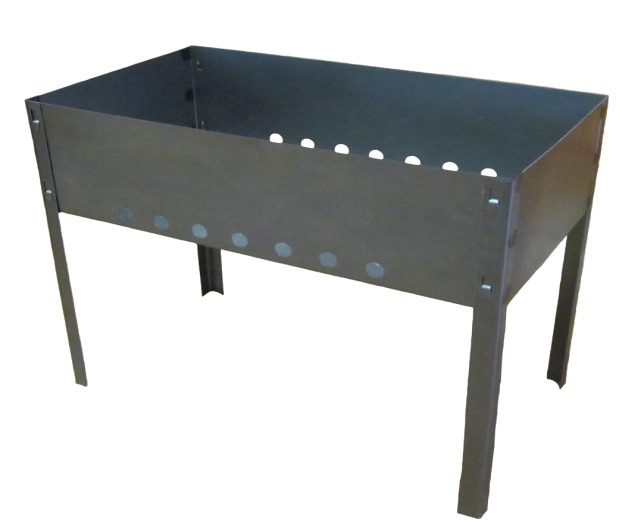 Мангал «Дачный» (45х 25х40)        толщина металла 1 мм                                   -198-00 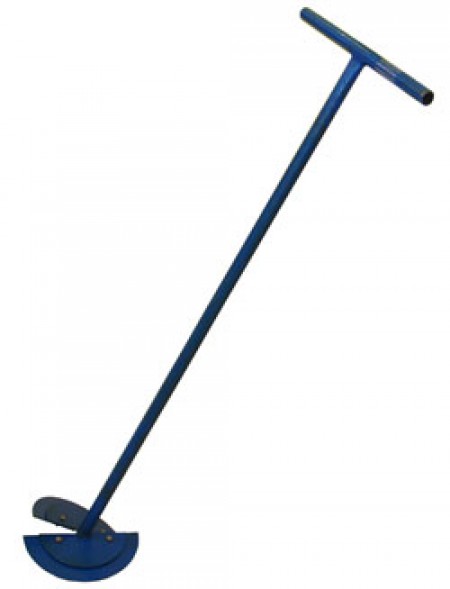 Бур земляной (1 компл. лопастей-22 см)  1.2 м       -       275 руб.                                                                                                 -248 руб. опт ( от 3-х  шт)	(1 компл. лопастей-15 см)  1.2 м      -	262 руб.                                                                                                 -234 руб. опт ( от 3-х  шт)Есть возможность работы с НДС !!!(49135) 3-36-62 или 8-900-904-36-98 http://szm62.ru/         E-mail: spassk-metall@yandex.ru      ООО «Завод «Металлоизделие» г.Спасск-Рязанский Рязанской обл. специализируется на изготовлении  различных видов изделий из металла (штампованных, сварных, токарных и т.д.). Винтовые сваи, обвес автомобилей, кронштейны крепления кондиционера, лестницы-стремянки, санки, сетка рабица,  просечно-вытяжная сетка, кладочная сетка, мангал для шашлыка, инвентарь для пчеловодов  (подставки для ульев и носилки), комплектующих для мебельного производства, строительные леса и предметы хозяйственно-бытового обихода.САНКИ ДЕТСКИЕ (усиленные)Основным отличием от всех остальных санок является усиленная штампованная поперечная балка, позволяющая выдерживать нагрузки в 3-5 раз больше аналогов.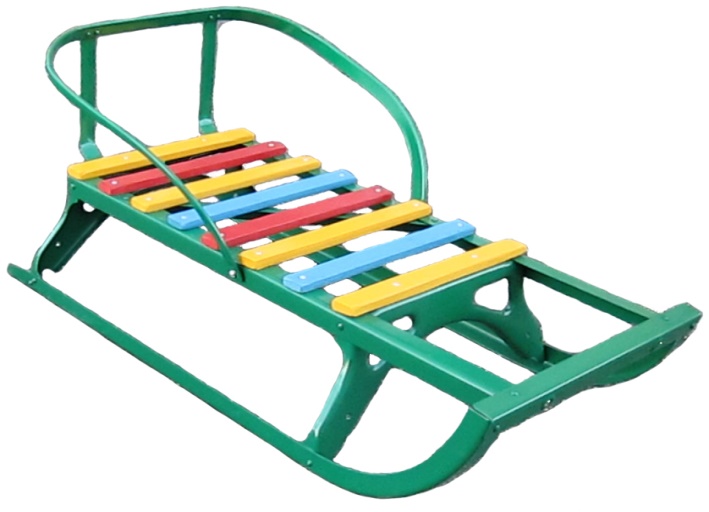 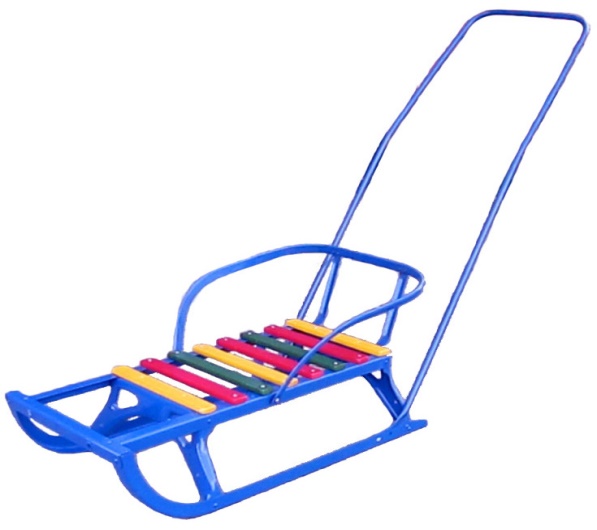  Санки детские со съемной спинкой                Санки детские с толкателем                                                                                                       Параметры санок детских: Длина – 750 ммШирина по полозьям – 340 ммШирина сиденья – 270 ммВысота санок при снятой спинки – 170 ммВысота спинки 200 мм (спинка фиксируется двумя болтами)Масса 3.3 кгДопустимая нагрузка на санки 150 кг Окраска – эпоксиполиэфирная краска. Цвета: красный, синий, зеленый.Работаем без НДС!!!     ( Есть возможность работы с НДС!!!.)    (49135) 3-36-62 или 89009043698     http://szm62.ru/    E-mail: spassk-metall@yandex.ru      ООО «Завод «Металлоизделие» г.Спасск-Рязанский Рязанской обл. специализируется на изготовлении  различных видов изделий из металла (штампованных, сварных, токарных и т.д.). Винтовые сваи, обвес автомобилей, кронштейны крепления кондиционера, лестницы-стремянки, санки, сетка рабица,  просечно-вытяжная сетка, кладочная сетка, мангал для шашлыка, инвентарь для пчеловодов  (подставки для ульев и носилки), комплектующих для мебельного производства, строительные леса и предметы хозяйственно-бытового обихода.ИНВЕНТАРЬ ДЛЯ ПЧЕЛОВОДОВЦена на 15.03.2016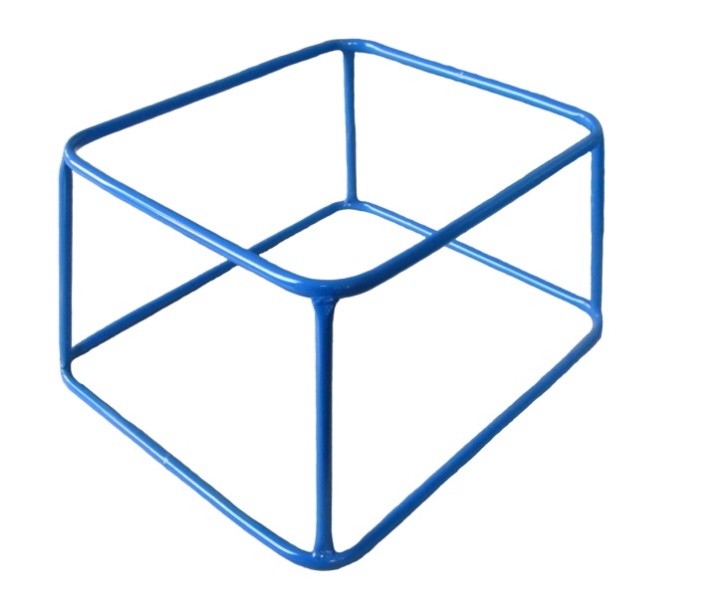 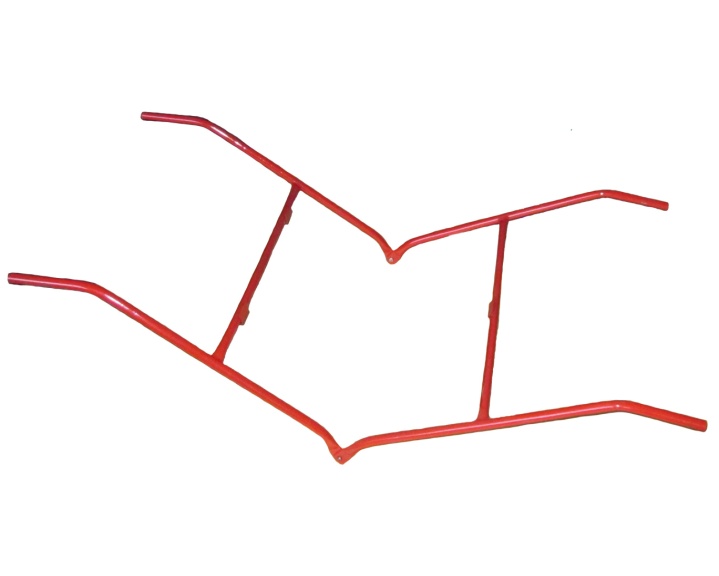 Подставка для ульев                                                 Носилки для ульевМатериал: подставка – труба стальная 14х1.5 (порошковая окраска)                     носилки    – труба стальная 18х1.5 (порошковая окраска)Минимальная партия подставок – 50 штукРаботаем без НДС!!! (Есть возможность работы с НДС.)(49135) 3-36-62 или 89009043698http://szm62.ru/     E-mail: spassk-metall@yandex.ru      ООО «Завод «Металлоизделие» г. Спасск-Рязанский Рязанской обл. специализируется на изготовлении  различных видов изделий из металла (штампованных, сварных, токарных и т.д.). Винтовые сваи, обвес автомобилей, кронштейны крепления кондиционера, лестницы-стремянки, санки, сетка рабица,  просечно-вытяжная сетка, кладочная сетка, мангал для шашлыка, инвентарь для пчеловодов  (подставки для ульев и носилки), комплектующих для мебельного производства, строительные леса и предметы хозяйственно-бытового обихода.КРОНШТЕЙН ПОД КОНДИЦИОНЕРЦена комплекта: 180 рублей – розничная цена (оптовая стоимость по договоренности , от заказа партии)Размер:  400х450х1,5мм ( толщина металла) Кронштейн окрашен с помощью порошкового напыления. Креплением  не  комплектуется.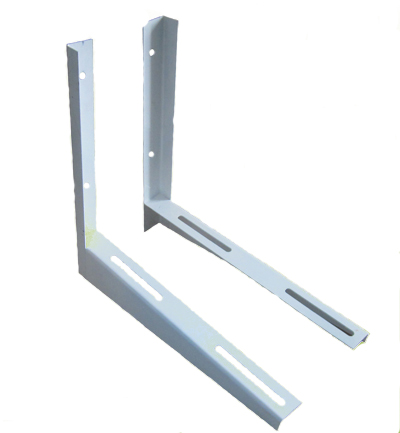 Работаем без НДС!!! ( Есть возможность работы с НДС.)(49135) 3-36-62 или 89009043698http://szm62.ru/      E-mail: spassk-metall@yandex.ruИнформация о специализированных предприятиях Рязанской области, использующих труд инвалидов      ОБЩЕСТВО С ОГРАНИЧЕННОЙ  ОТВЕТСТВЕННОСТЬЮ                                          «ВАНАДИЙ»                                                                 390026, г.Рязань, ул. Островского, д. 93, т/ф (4912) 75-89-90              Еmail:  ooovanadiy@mail.ru                Web:  www.vanadium62.ru                                                     Цены действительны с 05.11.2015 годаСтремянки:1.     Стремянка 3 ступени                           1 м.                                   670=2.     Стремянка 4 ступени                           1,3 м.                                790=3.     Стремянка 5 ступени                           1,7 м                                 920=4.     Стремянка 6 ступени                           2,0 м.                              1020=5.     Стремянка 7 ступени                           2,2 м.                              1100=6.     Стремянка  7 ступени с поручнем    2,2 м                               1280=7.     Стремянка 8 ступени с поручнем     2.4 м                               1400=8.     Стремянка садовая 7 ступеней         2,2 м                                1280=9.     Лестница на колесах высота             2м                                     5200=Подставки под цветы:Для 9 цветов                                                                            1550=Для 7 цветов                                                                            1170=Для  5 цветов                                                                             930=Для 3 цветов                                                                              850=Для  2 цветов                                                                             710=Для 1 цветка                                                                              510=Для 1 цветка на ножке                                                            620=Цветок 3                                                                                      990=Букет 3, подсвечник  3, трио 3                                              920=Ладья 3, конек  3, каскад 3                                                    850=Фонарь 3                                                                                     930=Елка 5, ромашка 5                                                                  1170=Настенная 1 цветок                                                                  310=Настенная 2 цветка горизонтальная                                    370=На подоконник 1 цветка                                                         250=Оконная ладья 3 цветка                                                          800=Подставка напольная                                                               430=    Хозяйственные товары: 1.Совок для мусора металлический          .                                    90=2.Рожок для обуви металлический крашеный                            75=3.Швабра-лентяйка                                                                             90=4.Урна                                                                                                   850=5.Вешалка-стойка металлическая офисная                              1070=6.Вешалка настенная                                                                        370=7.Ледоруб                                                                                            160=8. Тележка инструментальная                                                     3220=9.Секция для забора                                                                       1840=10.Столб для забора                                                                          480=11.Стол  ДСП                                                                                      1840=12.Стол садовый из фанеры                                                          1580=13.Стул сидение и спинка из фанеры                                            900=14.Стул садовый                                                                                  900=15.Табурет из фанеры                                                                        530=16.Табурет садовый из фанеры                                                       560=17. Совок для мусора с длинной ручкой                                       180=18.Лавка                                                                                               1500=19.Скамейка садовая                                                                        3800=20.Мангал походный                                                                           600=                                                                                «УТВЕРЖДАЮ»                                                                             Директор ООО «Ванадий»                                                                            ____________Е.А.Романов                                                ПРАЙС-ЛИСТ                                     Стеллажи быстросборные Оптимальное использование площади помещения. Объем хранения увеличивается вдвое за счет минимизации количества проходов между стеллажамиГарантия безопасного хранения, пожаростойкость , прочность.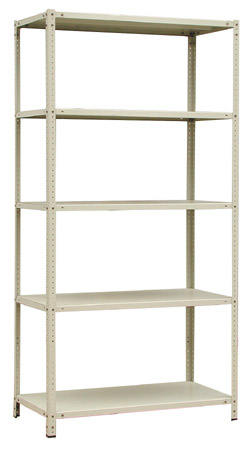 Технические данные:Изготовлены из высококачественной сталиполки усилены дополнительным  усилитилемпорошковое полимерное покрытие
цвет серый ( RAL - 7035 ), возможна покраска в другие цвета, по желанию заказчикашаг отверстий для крепления полок допустимая распределенная нагрузка на одну полку до  ( на секцию до  )сборка лентой, углом, уступом, путем
присоединения к основной секции дополнительнойв комплект стеллажа входят соединительные уголки, метизы
стеллажи поставляются в разобранном виде.Применяются на складах, в офисах, в торговых, подсобных и промышленных помещениях.             МодификацииСрок изготовления от 14 календарных дней приусловии предоплаты 50% стоимости заказа.Оптовым покупателям предусмотрена скидка. Опт от 10 стеллажей.Размер ячейки, ммТолщина проволоки, ммРазмер рулона, мЦена за рулон (от 100 шт)Цена за рулон (от 21 до 100 шт)РОЗНИЦА50 х 501.61.5 х 10614-00645-00773-0055 х 551.61.5 х 10574-00617-00730-00Размер ячейки,
мм(АхБ)Толщина
листа,
ммШирина перемычки
мм(В)Ширина
рулона м.ДЛИНА РУЛОНАПЛОЩАДЬ РУЛОНА М,КВ,ЦЕНА 1 М,КВ,
ЦЕНА 1 М,ПОГ.Цена рулона50х20 (черн.)0,51,01,2524.8331.0439      46       112350х20 (черн.)1.21.21,2522.0727.5983 98 216050х20 (оцинк.)0.5511.2524.9531.194452 129162х30 (черн.)0,51.01,2536.6645.822631112362х30 (черн.)1.21.21.2531.9339.91         5768 216062x30 (черн.)1.21.51,2525.5431.937285 216062x30 (черн.)        1.521.2519.5124.39  120 142-50        278062x30 (оцинк.)0.5511.2536.7845.973036 129462x30 (оцинк.)11.51,2525.2331.537588-10 2223125x55 (черн.)1.22.01,2533.9442.425464 2161125x55 (черн.)1,51,51,2545.72 57.155261 2780125x55 (оцинк.)1,51.51,2545.72 57.156476 3468До 100 штукОт 100 до 300 штукОт 300 до 500 штукОт 500 до 1000 штукОт 1000 и более штукСанки со съемной спинкой595-00580-00570-00560-00550-00Санки с толкателем695-00680-00670-00660-00650-00№НаименованиеЦена за единицу1Подставка для ульев358-002Носилки для ульев364-00№ п/пНаименование организацииАдрес местонахожденияКонтактная информацияФИО директораУчредитель1ООО «Ванадий»Г. Рязань, ул. Островского, д.938 (4912) 76-41-47,8 (4912) 75-78-57E-mail: oovanadiy@mail.ruСайт: www.vanadium62.ruРоманов Евгений АлександровичРязанская областная организация Общероссийской общественной организации «Всероссийское общество инвалидов»2ООО «Завод «Металлоизделие»Рязанская область, Спасский район, г. Спасск – Рязанский, ул. Ломоносова, д.2-Е8 (49135) 3-36-62Email:sрassk-мetall@yandex.ruСайт: www.szm62.ruПетрунин Валерий ВладимировичРязанская областная организация Общероссийской общественной организации «Всероссийское общество инвалидов»3ООО «Рязанское предприятие «Промпласткомплект»Г. Рязань, ул. С. Середы, д.298 (4912) 76-43-50, 96-34-64E-mail: uppk62@mail.ruСайт: www.upp-ryazan.ruУльянова Татьяна НиколаевнаРязанская областная организация «Всероссийское общество слепых»МоделиГабаритыКол-во
полокКол-во стоекКол-во уголковКол-во крепежа, болт+гайкаЦена комплекта, рубСМ-2332000х1000х3003412362180СМ-2342000х1000х3004416482584СМ-2352000х1000х3005420602988СМ-2362000х1000х3006424723392СМ-2432000х1000х4003412362225СМ-2442000х1000х4004416482644СМ-2452000х1000х4005420603063СМ-2462000х1000х4006424723482СМ-2532000х1000х5003412362288СМ-2542000х1000х5004416482728СМ-2552000х1000х5005420603168СМ-2562000х1000х5006424723608СМ-2632000х1000х6003412362555СМ-2642000х1000х6004416483084СМ-2652000х1000х6005420603613СМ-2662000х1000х6006424724140СМ25332500х1000х3003412362280СМ25342500х1000х3004416482684СМ25352500х1000х3005420603088СМ25362500х1000х3006424723492СМ25432500х1000х4003412362325СМ25442500х1000х4004416482744СМ25452500х1000х4005420603163СМ25462500х1000х4006424723582СМ25532500х1000х5003412362388СМ25542500х1000х5004416482828СМ25552500х1000х5005420603268СМ25562500х1000х5006424723708СМ25632500х1000х6003412362655СМ25642500х1000х6004416483184СМ25652500х1000х6005420603713СМ25662500х1000х6006424724242 Элемент   Размеры, мм  Цена, рубСтойка      2500267Стойка     2000242Стойка     1500193Стойка     1200160Стойка     1000148Полка1000х600485Полка1000х500396Полка1000х400375Полка1000х300360УголокПеремычка300,400,500,6002435